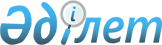 Қазақстан Республикасы Үкiметiнiң 1997 жылғы 12 қарашадағы N 1551 қаулысына өзгерiс енгiзу туралы
					
			Күшін жойған
			
			
		
					Қазақстан Республикасы Үкiметiнiң қаулысы 1998 жылғы 10 сәуiрдегi N 317. Күші жойылды - ҚР Үкіметінің 1999.09.21. N 1433 қаулысымен. ~P991433     Қазақстан Республикасының Үкiметi қаулы етедi:     "Қазақстан Республикасы Президентiнiң 1997 жылғы 10 қазандағыN 3655  U973655_  Жарлығын жүзеге асыру мәселелерi туралы" ҚазақстанРеспубликасы Үкiметiнiң 1997 жылғы 12 қарашадағы N 1551  P971551_қаулысына мынадай өзгерiс енгiзiлсiн:     көрсетiлген қаулының 2-қосымшасындағы " Энергетика, индустрияжәне саудаминi" деген жолдағы "248" деген сан "270" деген санменауыстырылсын.     Қазақстан Республикасының        Премьер-Министрi
					© 2012. Қазақстан Республикасы Әділет министрлігінің «Қазақстан Республикасының Заңнама және құқықтық ақпарат институты» ШЖҚ РМК
				